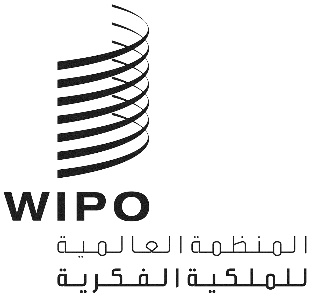 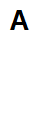 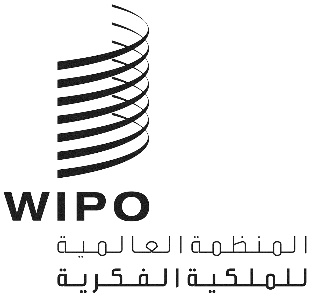 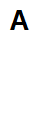 IPC/CE/55/1 PROV. 2الأصل: بالإنكليزيةالتاريخ: 29 فبراير 2024الاتحاد الخاص للتصنيف الدولي للبراءاتلجنة الخبراءالدورة الخامسة والخمسونجنيف، 11 إلى 13 مارس 2024مشروع جدول الأعمال المنقّحمن إعداد الأمانةافتتاح الدورةانتخاب الرئيس ونائبي الرئيساعتماد جدول الأعمالانظر(ي) هذه الوثيقة.تقرير عن الدورة السادسة والعشرين للفريق العامل الأول لمكاتب الملكية الفكرية الخمسة والمعني بالتصنيف (IP5 WG-1)عرض شفهي يلقيه مكتب الولايات المتحدة الأمريكية للبراءات والعلامات التجارية (USPTO) نيابة عن مكاتب الملكية الفكرية الخمس.تقرير عن تقدم برنامج مراجعة التصنيف الدولي للبراءاتانظر(ي) المشروع CE 462.تقرير فريق الخبراء المعني بتكنولوجيا أشباه الموصلات (EGST)انظر(ي) المشروع CE 481.تقرير عن تقدم برنامجي مراجعة التصنيف التعاوني للبراءات (CPC) وفهرس الملفات (FI)تقريرا المكتب الأوروبي ومكتب الولايات المتحدة عن نظام CPC والمكتب الياباني عن نظام FI.تعديلات على دليل التصنيف الدولي للبراءات ووثائق أساسية أخرى للتصنيفانظر(ي) المشاريع CE 454 وCE 455.إدماج التكنولوجيات الجديدة الناشئة (NET) في قائمة المجالات المزعم مراجعتها في إطار خارطة طريق مراجعة التصنيف الدولي للبراءاتانظر(ي) المشروع CE 559الحاجة إلى نوع جديد من نظام فهرسة/وسم جامع يغطي التقنيات الشاملةانظر(ي) المشروع CE 502إعادة التصنيف الدولي للبراءات القائم على الذكاء الاصطناعي – بديل محتمل "للنقل الافتراضي"انظر المشروع CE 532.مسائل أخرىانظر المشروع CE 559.تقرير عن الأنظمة المعلوماتية المتصلة بالتصنيف الدولي للبراءاتعرض يقدمه المكتب الدولي. انظر المشروع CE 501.تجارب من المكاتب بشأن التصنيف بمساعدة الحاسوب (مثل، التصنيف القائم على الذكاء الاصطناعي)عروض تقدمها المكاتب وانظر(ي) المشروع CE 524.الدورة المقبلة للجنة الخبراءاختتام الدورة[نهاية الوثيقة]